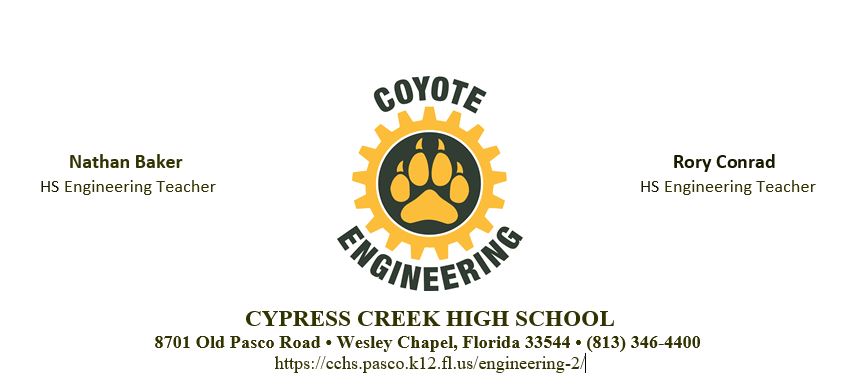 Engineering Academy Scholarship ApplicationProvide a one-time $500 scholarship to assist a student with the expenses of attending an accredited college or university.  Submit completed application to nbaker@pasco.k12.fl.us by April 22, 2022.Name:  Years within CCHS Engineering Academy:  Pass the Inventor or Fusion 360 Certification Exam?  Weighted GPA?  Documented hours of community service?  EssayIf you could go back in time four (4) years, what three changes would you make? (750 word limit).  Scoring based on maturity, depth of answer, grammar and spelling